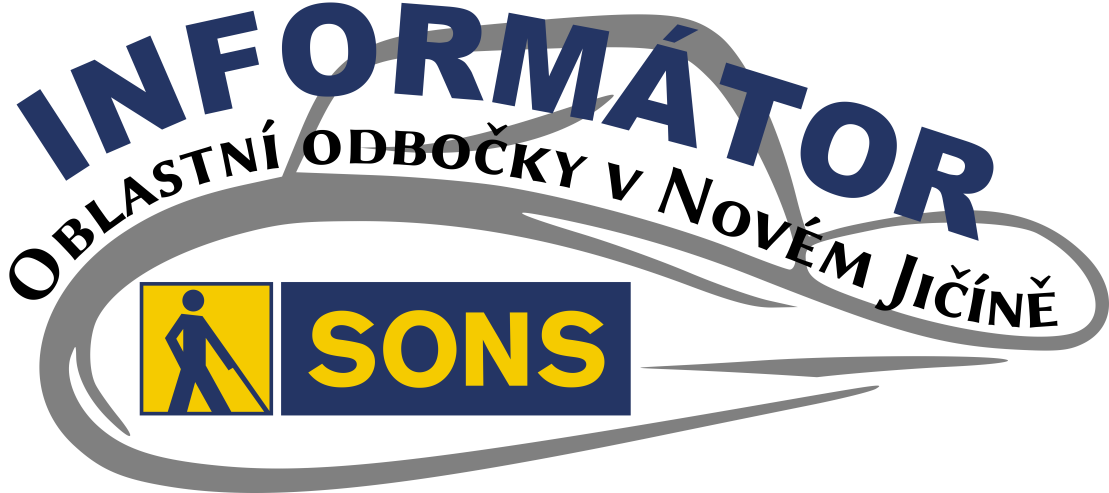 INFORMÁTOR Oblastní odbočky SONS ČR, z. s. v Novém JičíněOBSAH02 - Úvod02 - Co se událo02 - Diskusní klub u kávy02 - Setkání s historií NJ05 - Jarní tvoření05 - Chystané aktivity05 - Setkání s historií NJ06 - Vaříme levně, chutně,
	zdravě07 - Diskusní klub u kávy07 - Důležité informace07 - Vstup SONSu do NRZP09 - Členské příspěvky10 - Činnosti prezidenta a
	viceprezidenta15 - Soutěž v Braillově písmu16 - Soc. práv. poradna26 - Poradna SONS NJMilí přátelé,přinášíme další informace z dění a plánovaných aktivitách na naší odbočce.Tým SONS Nový JičínCo se událoDiskusní klub u kávyVálka na Ukrajině, co se vlastně děje, čeho se bojíme, co nás asi čeká, to bylo hlavní téma dalšího Diskusního klubu u kávy, který proběhl první čtvrtek v březnu. Setkání s historií NovojičínskaBřeznové setkání s historií Novojičínska proběhlo již tradičně třetí čtvrtek v trámovém sále Žerotínského zámku. Historička Mgr. Petra Konečná si pro nás připravila poutavou přednášku o vzniku a historii zámku Nová Horka. Seznámila nás nejen s postupnými proměnami zámku v čase, závislými na jeho využití nejen v počátcích vzniku, kdy zde byla pouze dřevěná tvrz. Také po druhé světové válce až dodnes, kdy zámek sloužil účelům různých sociálních ústavu. Také jsme se dozvěděli o některých velmi zajímavých osobnostech žijících na zámku.Felix hrabě Vetter z Lilie (1830 - 1913)  byl rakousko-uherský, respektive moravský politik a velkostatkář.Narodil se v rodině Vetterů z Lilie usedlé na Moravě od poloviny 17. století. Jeho otcem byl František Vetter, matkou Antonie svobodná paní Braida. Oba rodiče mu ovšem poměrně brzy zemřeli, Felix Vetter z Lilie tak byl vychováván tetou Josefinou Vetterovou, rozenou kněžnou Hohenzollern‑Hechingen. 25. října 1855 se v Opavě oženil s Idou hraběnkou Arz von Arzio‑Wasseg. Následujícího roku převzal rodinný allodní statek Nová Horka. Byl také vlastníkem fideikomisního statku Laško (něm. Tüffer) v dnešním Slovinsku. Do roku 1856 sloužil v armádě, pak se věnoval správě rodového panství.Byl aktivní v politice. Patřil mezi čelné představitele strany středního velkostatku. V letech 1884-1906 zastával úřad moravského zemského hejtmana a stál v čele Moravského zemského sněmu. V době jeho předsednictví došlo k dohodě o národnostních otázkách mezi českými a německými poslanci, tzv. Moravské vyrovnání.Ve volbách do Říšské rady roku 1879 získal i mandát v Říšské radě (celostátní zákonodárný sbor), kde reprezentoval velkostatkářskou kurii na Moravě. Mandát obhájil ve volbách do Říšské rady roku 1885 a setrval zde do konce funkčního období sněmovny, tedy do roku 1891.Bezprostředně po volbách v roce 1879 ho Národní listy řadily mezi konzervativce, zatímco deník Das Vaterland ho uváděl coby ústavověrného ovšem s dodatkem, že Vetter se ještě nevyjádřil ohledně své politické příslušnosti. Po volbách do Říšské rady roku 1885 se uvádí jako člen Coroniniho klubu, oficiálně nazývaného Klub liberálního středu, který byl orientován vstřícněji k vládě Eduarda Taaffeho. V roce 1890 se uvádí jako poslanec bez klubové příslušnosti.Uspěl i ve volbách do Říšské rady roku 1891, ale ihned po volbách přišel o mandát, protože byl jmenován doživotním členem panské sněmovny (nevolená horní komora Říšské rady). Uváděl se tehdy jako člen Strany středu. Roku 1907 se stal jejím dědičným členem. Byl vyznamenán Řádem železné koruny a velkokřížem Leopoldova řádu.Jeho syn Mořic Vetter z Lilie byl v letech 1901–1907 předsedou poslanecké sněmovny Říšské rady a v letech 1920–1925 československým senátorem za Německou křesťansko sociální stranu lidovou.Zdroj WikipedieDnes je zámek již po částečné rekonstrukci přístupný veřejnosti a my plánujeme se do něj v nejbližších měsících vypravit na exkurzi.Jarní tvořeníVe čtvrtek 24. března jsme se sešli v prostorách naší klubovny při Jarním tvoření. Procvičili jsme si hmat a jemnou motoriku. Společně jsme si vyzdobili malé květináče a vytvořili ozdobné zápichy. Do květináčků jsme zasadili pažitku. Získali jsme tak nejen příjemnou ozdobu okna, ale také zdroj vitaminů pro naši kuchyni. Chystané aktivitySetkání s historií NovojičínskaDubnové setkání s historií Novojičínska proběhne třetí čtvrtek v měsíci. Setkáme se opět v trámovém sále zámku, kde si vyslechneme přednášku Mgr. Petra Chlebce ze Světa Komenského  na téma Fulnek – jeho historie, památky a osobnosti.KDY: 	21. 4. 2022 od 10:00 (čtvrtek)KDE:	Žerotínský zámek
	28. října 51/12, 741 01 Nový JičínCENA:	30,- Kč (vstupné do muzea na osobu)PŘIHLÁŠENÍ:	do předchozího úterýnovyjicin-odbocka@sons.cz775 086 748 (H. Petrová)Vaříme levně, chutně, zdravěRádi bychom do našeho pravidelného programu zařadili také společné vaření. Přijměte pozvání na první, zahajovací setkání, kde si domluvíme podrobnosti, probereme různé druhy více či méně opomíjených surovin a jejich přínos pro naše zdraví a společně naplánujeme, jaká jídla bychom si mohli vařit.Jako první jídlo si společně připravíme studený těstovinový salát s červenou čočkou.Počet míst omezen. Na tuto aktivitu je nutné se z organizačních důvodů přihlásit 2 dny předem.KDY: 	28. 4. 2022 od 10:00 (čtvrtek)KDE:	Klubovna SONS
	Sokolovská 9, 741 01 Nový JičínCENA:	50,- Kč pro členy SONS,
	61,- Kč pro ostatní (navýšeno o 21% DPH)PŘIHLÁŠENÍ:	do 26. 4. (pondělí)novyjicin-odbocka@sons.cz775 086 748 (H. Petrová)Diskusní klub u kávyPrvní čtvrtek v květnu bude od 13:00 hodin opět patřit našemu pravidelnému setkání na odbočce u kávy. Nezapomeňte se přihlásit. Těšíme se na vás.KDY: 	5. 5. 2022 od 13:00 (čtvrtek)KDE:	Klubovna SONS
	Sokolovská 9, 741 01 Nový JičínPŘIHLÁŠENÍ:	do předchozího úterýnovyjicin-odbocka@sons.cz775 086 748 (H. Petrová)důležité informacePodpis dohody o vstupu SONS do NRZPDne 14. března 2022 byla nejvyššími představiteli obou organizací, tedy prezidentem SONS Lubošem Zajícem a předsedou NRZP Václavem Krásou podepsána dohoda, která upravuje podmínky vstupu Sjednocené organizace nevidomých a slabozrakých České republiky do střechové Národní rady osob se zdravotním postižením (NRZP).Dohodu předtím schválila téměř jednomyslně Republiková rada SONS na svém druhém zasedání v tomto funkčním období, v pátek 4. března.Opětovné vstoupení SONS do NRZP by mělo přinést zvýšení schopnosti SONS prosazovat zájmy nevidomých a slabozrakých, zároveň možnost uvnitř NRZP na specifika zrakově postižených upozorňovat tak, aby mohla být již při rozhodování NRZP brána v úvahu.Na nejbližším Republikovém shromáždění NRZP bude prezident SONS kandidovat do předsednictva NRZP a viceprezident do Republikového výboru NRZP. Pochopitelně jde o volené funkce, nicméně vedení NRZP se zavázalo, že bude kandidaturu představitelů SONS maximálně podporovat.V dohodě bylo dále stanoveno, že NRZP i SONS budou spolupracovat při připomínkování legislativy, budou si vyměňovat informace, SONS byla nabídnuta i účast v redakční radě časopisu Mosty.Vzájemná informovanost a koordinace se netýká jen republikové úrovně, naopak je v dohodě uvedeno, že funkcionáři SONS na krajské úrovni mohou vstoupit do krajských NRZP a že vedení obou organizací budou spolupráci na krajské úrovni podporovat.NRZP se také zavázala vyvinout maximální úsilí, aby členem Vládního výboru pro osoby se zdravotním postižením byl vždy nejméně jeden představitel SONS určený naší Republikovou radou. Tato domluva může být velmi prospěšná ve chvíli skončení mandátu současného zástupce SONS ve VVOZP, jímž je nyní Václav Polášek.Po vyplnění přihlášky a splnění všech povinností řádného člena plynoucích ze stanov NRZP se SONS stane členskou organizací NRZP k 1. dubnu 2022.Věřím, že tímto znovuvstoupením SONS do NRZP směřujeme k upevnění našeho postavení aktivního, spolupracujícího a konstruktivního spolku hájícího zájmy slabozrakých a nevidomých v naší zemi.Luboš Zajíc – prezident SONS ČR, z. s.Členské příspěvkyPřipomínáme členům, že se na posledním Celostátním shromáždění odhlasoval výběr členských příspěvků do konce března. Uhradit 100 Kč můžetenejlépe osobně, kdy rovnou obdržíte razítko do členského průkazu.Členský příspěvek lze také zaslat na účet číslo: 212 092 074 / 0300 a do poznámky (zprávy pro příjemce) prosím napište jméno, příjmení i rok, za který příspěvek platíte. Na razítku do členského průkazu se domluvíme individuálně.Děkujeme.Činnosti prezidenta a viceprezidentaObecně vzato byl počátek letošního února zejména ve znamení vrcholící omikronové vlny pandemie COVID-19, zatímco konec měsíce poznamenalo válečné dění na Ukrajině. Obě tyto události samozřejmě zanechaly stopy i v činnosti vedení SONS, k čemuž se níže dostaneme. Druhý měsíc letošního roku z našeho hlediska ale vůbec nebyl tak pochmurný, jak by se mohlo zdát z tohoto úvodu.Únor byl pro nás zejména měsícem mnoha různých setkání a jednání, na kterých jsme s nejrůznějšími partnery řešili nejrůznější aspekty života se zrakovým postižením. Při zpětném pohledu na únorovou řadu proběhlých schůzek vidím, že drtivá většina jich právě kvůli pandemické situaci proběhla online, díky čemuž jsem měl možnost znovu si ověřit, že termín „únava ze Zoomu“ nemá své vlastní heslo ve Wikipedii jen tak nadarmo. Už se tedy těším, že v březnu se více vrátíme k osobním setkáním.Začátkem února jsme se na online schůzce sešli s předsedou Únie nevidiacich a slabozrakých Slovenska Branislavem Mamojkou a jeho kolegyněmi, které se zabývají legislativou a přístupností. Probrali jsme zejména naše zkušenosti s dosavadním průběhem implementace evropské směrnice EAA (o požadavcích na přístupnost u výrobků a služeb), ale i některá další témata. Zjistili jsme, že na obou březích řeky Moravy narážíme mnohdy na obdobné problémy. Budeme se tedy snažit udržovat kontakt s našimi slovenskými kolegy a i v budoucnu si vyměňovat zkušenosti ohledně témat, která máme společná.Další příležitostí k debatě o přístupnosti v obecnější rovině byla panelová diskuse v rámci konference Přístupný život – inkluzívnější život, pořádané také ÚNSS, které jsem měl možnost zúčastnit se společně s kolegy z několika dalších evropských zemí.Další důležitou akcí zabývající se aktuálními konkrétními problémy, která se konala opět online, bylo jednání výboru Evropské unie nevidomých (EBU) pro styk s Evropskou komisí. Zde byly na programu dva klíčové body, a sice uvažovaná změna designu Euro bankovek a přístupnost platebních terminálů.V případě bankovek se v běžných médiích bude asi hlavně řešit, jaké evropské symboly se na nich objeví, pro nás ale bude daleko důležitější, aby u nich zůstalo zachováno zřetelné odlišení hodnot odstupňovaných velikostmi bankovek a také dobrá čitelnost čísel uvádějících hodnotu. Ačkoli se nás přístupnost Euro bankovek zatím týká jen při cestách do zahraničí, měli bychom EBU v této věci určitě podporovat.Přístupnost platebních terminálů je problém, se kterým se můžeme setkávat bezprostředněji – lehce se nám při placení kartou může stát, že narazíme na dotykový terminál, na který nebudeme schopni zadat PIN. Na evropské úrovni přístupnost platebních terminálů bude do budoucna vyžadovat již zmíněná směrnice EAA a návazné předpisy. Ačkoli vše vstoupí v účinnost až za více než tři roky, je třeba tématu věnovat pozornost už teď, a to ideálně na evropské úrovni. Proto EBU k přístupnosti platebních terminálů ustanovila pracovní skupinu a za SONS jsme do ní nominovali kolegu Honzu Urbánka.Další pracovní skupina, jíž se SONS bude aktivně účastnit, vznikla při Kanceláři Veřejného ochránce práv a bude se věnovat monitorování přístupnosti vzdělávání. Naším zástupcem zde bude předseda Klubu učitelů hudby Milan Arner. Vzdělávání se nakonec věnovalo i únorové zasedání Poradního orgánu ombudsmana, jemuž byl opět na dálku přítomen i Luboš Zajíc. Luboš se taktéž online zúčastnil i jednání Pacientské rady při Ministerstvu zdravotnictví. Odtud pro nás plyne jako zřejmě nejdůležitější informace, že v průběhu letošního roku mají být zavedeny elektronické poukazy na zdravotnické prostředky, tedy jakási obdoba elektronického receptu, která ale bude využitelná např. při předepisování bílých holí.Aby těch online akcí, do kterých jsme se v únoru zapojili, nebylo málo, mohli bychom zmínit ještě jednání Odborné skupiny pro přístupnost veřejné správy, nebo pracovní skupinu pro slabozraké při Evropské unii nevidomých. Raději ale závěrem poinformuji o dvou událostech, které se mohly, a dokonce musely uskutečnit fyzicky za osobní účasti všech zapojených.První z nich je divadelní představení Slepci, jež uvedl soubor Pražské konzervatoře. Jde o poměrně temnou hru, a to nejen pro velmi úspornou práci se světlem na jevišti, ale i z hlediska zpracovávaného tématu pracujícího se symbolikou slepoty. Autoři inscenace chtěli ve hře předejít věcným chybám a nepřesnostem, proto některé aspekty konzultovali s Lubošem Zajícem, který měl tak možnost zúčastnit se jak příprav představení, tak i premiéry, která proběhla 4. března V Divadle Na Rejdišti.Druhou fyzickou akcí byl zážitkový workshop o přístupnosti, který jsme ve spolupráci s expertkou na přístupnost Marianou Chytilovou připravili pro pracovníky mediálního oddělení Člověka v tísni. Účastníci si za asistence Nicole Fryčové, Marka Salaby a též mojí mohli v malých skupinkách sami na sobě vyzkoušet, na jaké překážky narážejí zrakově postižení při práci se zvětšeným obrazem na počítači, s hlasovým výstupem na mobilu nebo při pohybu bez zraku po budově, a rozebrali jsme, jak tyto překážky odstraňovat. Akci jsme naštěstí stihli před vypuknutím ukrajinské krize, dnes už by na ni pracovníci Člověka v tísni nejspíš neměli čas, protože řeší mnoho urgentnějších věcí.Tím se dostáváme k nabídce pomoci ukrajinským uprchlíkům se zrakovým postižením. Mezi válečnými běženci se určitě najdou i slabozrací a nevidomí. SONS může těmto lidem poskytnout dočasné ubytování, zapůjčení pomůcek, průvodcovskou službu a další poradenství. Pomoc koordinujeme s obecně prospěšnými společnostmi založenými SONS a dalšími organizacemi. Kontaktní osobou pro pomoc uprchlíkům je naše výkonná ředitelka Veronika Pokorná.Únorovou zprávu bych rád završil pozvánkou k účasti k online diskusi. S Lubošem Zajícem jsme se rozhodli pro úpravu formátu našich „hodin pro veřejnost“, které jsme zavedli loni na podzim. Nově bude možné kontaktovat nás pravidelně každé třetí pondělí v měsíci, od 15:00 do 16:00 telefonicky a v následující hodině potom ve skupině na Skypu. Obrátit se na nás můžete s čímkoli, ale primárně nabízíme k probrání témata, jež vždy zazní právě v měsíční zprávě o naší činnosti. Pokud tedy máte cokoli k výše uvedenému, můžete nás kontaktovat nejblíže 21. března.Aby témat do debaty nebylo málo, přidám na závěr ještě jedno navíc, kterému jsme se v únoru také intenzivněji věnovali, a sice problémy se sdílenými koloběžkami. V mnoha větších městech narážíme nejen na nebezpečný provoz koloběžkářů, ale také na mnohdy zcela nevhodné odkládání sdílených koloběžek ve veřejném prostoru. Víme již o případech zranění zrakově postižených chodců v důsledku střetu s koloběžkou na místech, kde koloběžka nemá co dělat. Proto budeme usilovat o stanovení jasných pravidel pro provoz i parkování koloběžek Více k tématu elektrických koloběžek a chodců se zrakovým postižením se můžete dočíst v článku Luboše Zajíce na webu SONS.Těšíme se tedy na případné setkání s vámi 21. března nejen k tématu koloběžek a za měsíc můžete očekávat další zprávu, jejímž autorem bude tentokrát Luboš Zajíc.Únorovou zprávu o činnosti vedení SONS připravilviceprezident Jan Šnyrych.Soutěž ve čtení a psaní Braillova písmaRedakce časopisu pro zrakově postižené Zora ve spolupráci s krajskými koordinačními radami SONS vyhlašuje v roce 2022 pro zrakově postižené tyto soutěže:čtení Braillova písma,psaní na mechanickém braillském psacím stroji,psaní na tabulce,psaní na počítačové klávesnici,samostatná soutěž v práci s elektronickým braillským řádkem.Všechny soutěže (s výjimkou soutěže 5) jsou postupové. V květnu a červnu proběhnou krajská kola, z nichž budou vítězové z jednotlivých disciplín postupovat do celostátního finále, které bude doplněno do 20 účastníků v každé disciplíně podle dosažených výsledků z krajských kol. Finále se uskuteční v říjnu v Praze.Redakce časopisu Zora Krajské koloKrajské kolo v této soutěži proběhne v první polovině června v Ostravě. Zájemci hlaste se emailem na novyjicin-odbocka@sons.cz nebo telefonicky 776 488 164.Martin HyvnarSOCIÁLNĚ PRÁVNÍ PORADNA Známý bonmot praví, že o peníze jde až v první řadě a peněz se týká vlastně celé toto vydání. Předně zmínímezrušení O2 slevy,prozradíme jak ušetřit 180 Kč ročně na SIPO,následovat budou informace nejen o rozšíření nepovinného očkování „zdarma“a zvýšení maximálních úhrad za sociální služby.Článek zakončíme návodem, jak požádat Úřad práce o dávku, aniž by tam žadatel musel jít osobně.Aktualita: zrušení sociální slevy O2Operátor O2 upozorňuje na vyúčtováních zasílaných zákazníkům na zrušení sociálního příspěvku 210,- Kč měsíčně na pevnou telefonní linku a 49,- Kč na mobilní telefon již od 1. dubna. Budeme se operátora ještě dotazovat na důvody tohoto rozhodnutí a na to, zda uvažuje o nějaké alternativě. Není to však jeho povinnost, neboť se jednalo o dobrovolnou záležitost. Státní příspěvek 200,- Kč měsíčně na provoz pevné linky nebo na mobilní telefon zůstává v platnosti.SIPO e-mailem zdarmaUrčitou útěchou může být to, že nejen měsíční výpis z bankovního účtu, ale i výpis plateb tzv. SIPO neboli Soustředěného inkasa plateb obyvatelstva si můžete nechat zasílat jen e-mailem. Pošta si totiž za zasílání papírového dokladu připočítává 15 Kč měsíčně, elektronicky je to zdarma. Je však třeba přijít osobně na poštu a vyplnit jednoduchou žádost o změnu. Žádost o zasílání Platebního dokladu SIPO v elektronické podobě do zvolené e-mailové schránky je nutné osobně podat na libovolné poště. Současně je nutné předložit některý z dokladů SIPO za minulé období pro kontrolu uváděných údajů a platný osobní doklad. Změna bude zavedena od následujícího kalendářního měsíce po podání žádosti.Očkování aj. změny ve zdravotnictvíNepovinná očkování, plně hrazená z veřejného zdravotního pojištění, Nezarmoutí také informace, že byl novelizován zákon č. 48/1997 Sb., o veřejném zdravotním pojištění, a od ledna 2022 se rozšířil výčet nepovinných očkování hrazených z prostředků veřejného zdravotního pojištění a skupin pojištěnců, kteří mají nárok na některá další očkování hrazená z veřejného zdravotního pojištění.Aktuálně jsou tak z prostředků veřejného zdravotního pojištění hrazena tato nepovinná očkování:proti chřipce u vybraných skupin pojištěnců;proti pneumokokové infekci u kojenců;proti pneumokokové infekci u pojištěnců nad 65 let věku;proti pneumokokové infekci u rizikových pojištěnců;proti lidskému papilomaviru u pojištěnců zahájené od 13. do 14. roku věku;proti invazivním meningokokovým infekcím u rizikových pojištěnců;proti meningokokovým infekcím u kojenců a starších dětí;proti invazivnímu onemocnění vyvolanému původcem Haemophilus influenzae typ b;proti klíšťové encefalitidě u pojištěnců nad 50 let;proti onemocnění covid-19.(zdroj: VZP)Od roku 2022 tedy mají všichni pojištěnci starší 50 let hrazené očkování proti klíšťové encefalitidě, a to do výše ekonomicky nejméně náročné varianty očkovací látky. Dosud nebylo z veřejného zdravotního pojištění hrazeno vůbec.Další změna se týká meningokokových nákaz. U očkování proti meningokoku B mají nově nárok na úhradu všech dávek vakcíny děti, pokud je očkování zahájeno do 12 měsíců věku nebo od dovršení 14. do dovršení 15. roku věku. U očkování proti meningokoku A, C, W, Y mají nárok na úhradu jedné dávky děti od dovršení 1. do dovršení 2. roku věku nebo pak od dovršení 14. do dovršení 15. roku věku. Ve všech případech očkování proti meningokoku je opět vakcína hrazena do výše ekonomicky nejméně náročné varianty. Nově je také hrazeno očkování provedené i po uplynutí stanovené věkové hranice, pokud došlo k odložení aplikace jedné nebo více dávek z důvodu nepříznivého zdravotního stavu pojištěnce.Ke změně dochází v případě výše úhrady očkovací látky v rámci očkování proti chřipce u pojištěnců nad 65 let, u kterých byly doposud očkovací látky hrazeny do výše ekonomicky nejméně náročné varianty. Pojištěncům nad 65 let je nově plně hrazeno nepovinné očkování proti chřipce, a to v České republice všemi dostupnými vakcínami proti tomuto onemocnění.Nárok na vakcínu proti chřipce pak nově mají také zdravotníci a další odborní pracovníci ve zdravotnictví. Ti mají vakcínu hrazenu pouze do výše ekonomicky nejméně náročné varianty očkovací látky.I nadále platí, že očkování proti chřipce mají hrazeno z veřejného zdravotního pojištění zákonem stanovené čtyři skupiny pacientů bez věkového omezení.Ke změnám dochází také u očkování proti lidskému papilomaviru, u kterého byly doposud očkovací látky hrazeny také do výše ekonomicky nejméně náročné varianty. Nově jsou vakcíny plně hrazeny z veřejného zdravotního pojištění (tj. jsou hrazeny všechny očkovací látky, které jsou aktuálně pro toto očkování v ČR dostupné), pokud je očkování u dívek i chlapců zahájeno od dovršení 13. do dovršení 14. roku věku. Kromě očkovací látky je hrazena i její aplikace. Od letošního roku je nově také hrazeno toto očkování provedené i po uplynutí stanovené věkové hranice, pokud došlo k odložení aplikace jedné nebo více dávek z důvodu nepříznivého zdravotního stavu pojištěnce.Ve všech výše uvedených případech je aplikace očkovací látky uhrazena plně pojišťovnou poskytovateli zdravotní péče. Pokud je vakcína poskytovateli hrazena do výše ekonomicky nejméně náročné varianty a klient si vybere vakcínu jinou než ekonomicky nejméně náročnou, musí si doplatit rozdíl v ceně. Doplatek hradí přímo poskytovateli, který očkování provede.Jak postupovat?Pokud se pro některé z těchto očkování rozhodnete, požádejte o ně svého všeobecného praktického lékaře nebo jiného smluvního poskytovatele zdravotních služeb, tj. takového, který má s vaší pojišťovnou uzavřenou smlouvu o poskytování a úhradě hrazených služeb. Všeobecní praktičtí lékaři a další smluvní poskytovatelé zdravotních služeb by měli svým pacientům hrazené očkování nabídnout a být dle poptávky svých pacientů vakcínou zásobeni. Ve výše uvedených případech jsou očkovací látka i její samotná aplikace lékařem hrazeny přímo poskytovateli, který očkování provádí, nikoliv např. lékárně či pacientům.Ti, kteří mají nově nárok na očkování hrazená z veřejného zdravotního pojištění, nemohou čerpat příspěvky z fondu prevence na zmíněná očkování, a to ani na doplatky v případě úhrady rozdílu pořizovací ceny vakcíny a ceny stanovené podle ekonomicky nejméně náročné varianty pro daný typ očkování.Klienti pojišťoven, kteří nepatří do žádné z uvedených věkových kategorií, a tím pádem nemají nárok na úhradu uvedených očkování z veřejného zdravotního pojištění, mohou čerpat příspěvky z fondu prevence jak na tato, tak i na další typy očkování pro děti i dospělé.Některé další změny ve zdravotnictvíVe zdravotnictví začala platit i řada dalších změn, například nově musí mít každá zdravotní pojišťovna odvolací orgán – revizní komisi složenou z nezávislých odborníků na zdravotnictví a právo, která bude rozhodovat o zamítavém stanovisku pojišťovny při léčbě vzácných onemocnění podle známého § 16 zákona. Pacient se tedy nemusí hned obracet na soud, jak tomu bylo dříve.Pro zájemce o více informací změn v oblasti zdravotnictví viz například tento odkaz: https://www.5plus2.cz/default.aspx?d=04.03.2022&e=MA-BRNO-M#strana=6Změna max. výší úhrad za sociální službyDne 1. března 2022 vstoupila v účinnost novela vyhlášky č. 505/2006 Sb., kterou se provádějí některá ustanovení zákona o sociálních službách ve znění pozdějších předpisů. Jedná se o tzv. úhradovou vyhlášku, která mimo jiné upravuje maximální výše úhrad za poskytování sociálních služeb. Novela vyhlášky přináší zvýšení těchto maximálních úhrad a to následovně:Za jednu hodinu poskytování osobní asistence, pečovatelské služby, průvodcovské a předčitatelské služby, podporu samostatného bydlení, odlehčovací služby, centra denních služeb, denní stacionáře, chráněné bydlení a sociální rehabilitaci z původních 130,- Kč na aktuálních 135,- Kč, což je pouze nepatrné zvýšení.Naopak k výraznějšímu zvýšení maximálních částek došlo u pobytových sociálních služeb a stravování, což je zapříčiněno zvýšením cen za energie, kdy již nebylo nadále možné za původní ceny poskytovat ubytování a kvalitní stravu. Maximální výše za oběd tedy momentálně činí 95 Kč namísto dřívějších 75,- Kč, 205,- Kč denně za poskytnutí celodenní stravy v rozsahu nejméně 3 hlavních jídel, dříve byla nejvyšší možná výše 170 Kč. Cena dovozu nebo donášky jídla se zvýšila z 30,- Kč na 40,- Kč. Částka za velký nákup, například za týdenní nákup, nákup ošacení, domácích potřeb se zvýšila ze 115,- Kč na 140,- Kč. Praní a žehlení 1 kg prádla nově vyjde na 80,- Kč oproti dřívějším 70,- Kč.Všechny ostatní ceny naleznete ve zmíněné vyhlášce č. 505/2006 Sb.Závěrem bych ráda dodala, že vzhledem k navýšení maximálních možných úhrad za sociální služby by bylo vhodné navýšit částky příspěvku na péči, ke kterému však nedošlo.Komunikace s ÚP z pohodlí domovaČasto se setkáváme s tím, že si lidé stěžují, že při vyřizování svých záležitostí musí opakovaně navštěvovat Úřad práce, především pro lidi se zdravotním postižením a lidi v seniorském věku to může představovat problém. Absolvovat cestu na Úřad práce však nepředstavuje nutnou podmínku pro vyřízení Vaší žádosti. Na následujících řádcích Vás seznámíme s možnostmi, jak lze s Úřadem práce komunikovat z pohodlí domova. Nejprve je potřeba si najít na webu: www.mpsv.cz/web/cz/formulare Potřebný formulář, na webové stránce naleznete dva typy formulářů – interaktivní a běžný. Elektronicky lze podat oba typy formulářů, postup se však liší.  U interaktivního formuláře, postupujte následujícím způsobem:Nejprve se přihlaste (vpravo nahoře na webové stránce naleznete položku ,,Přihlášení‘‘), výhodou přihlášení je, že se Vám všechny základní údaje do formuláře automaticky načtou. Přihlásit se můžete buďto prostřednictvím identity občana (bankovní identitou, eObčankou, NIA ID, mobilní klíč eGovernmentu) nebo prostřednictvím datové schránky.Následně vyplňte formulář, pro případ, že si s vyplněním nevíte rady, využijte vzorově vyplněných formulářů, které naleznete přímo pod formulářem v sekci ,,Názorná pomůcka, jak vyplnit formuláře‘‘ nebo se obraťte na call centrum Úřad práce ČR – 800 779 900, případně též na naši Sociálněprávní poradnu SONS, kde rádi s vyplněním formulářů pomůžeme.Po vyplnění můžete formulář odeslat pomocí tlačítka ,,Přejít k odeslání‘‘, zároveň můžete k formuláři přiložit i potřebné přílohy. Odeslání můžete vždy provést pouze takovým způsobem, jakým jste přihlášeni, tedy buďto prostřednictvím identity občana nebo prostřednictvím datové schránky. Pro případ, že nejste přihlášeni, tak lze interaktivní formulář odeslat s elektronickým podpisem.Po úspěšném odeslání formuláře se objeví oznámení: „Hotovo! Vaše žádost byla úspěšně odeslána. Ozveme se Vám hned, jak ji zpracujeme. Nemusíte nic ověřovat telefonicky, osobně ani písemně. Co nejdříve Vás zkontaktujeme sami.“Druhou možností je vyplnit běžný formulář v pdf formátu. Nelze do něj automaticky psát, proto je nevhodný pro uživatele odečítače obrazovky.Po vyplnění je formulář potřeba uložit, uložený formulář poté zašlete na místně příslušné kontaktní pracoviště Úřadu práce ČR jedním z následujících způsobů:datovou schránkou do datové schránky Úřadu práce ČR,s uznávaným elektronickým podpisem na elektronickou podatelnu Úřadu práce ČR (tedy prostřednictvím e-mailu),bez uznávaného elektronického podpisu na elektronickou podatelnu Úřadu práce ČR (e-mailem), kdy musíte osobně do 5 dnů potvrdit na pobočce Úřadu práce ČR, vytisknutý formulář podepište a zašlete poštou.I interaktivní formulář je možné uložit nebo vytisknout a poslat výše uvedenými způsoby.  O tom, jak používat datovou schránku, jsme psali v Informacích č.12/201: https://www.sons.cz/12-2018-Informace-a-odpovedi-na-dotazy-ze-Socialne-/pravni-poradny-SONS-v-Praze-P4006599.htmlJen pro úplnost, při žádosti o důchod je naopak nezbytné jednat osobně s Okresní (Pražskou) správou sociálního zabezpečení.V případě, že potřebujete pomoci s vyplněním žádosti, můžete se obrátit na naši Sociálněprávní poradnu SONS, kde Vám rádi pomůžeme.Za Sociálně právní poradnu SONS ČR, z. s.
Václava Baudišová a Nicole FryčováPŘESTÁVÁTE VIDĚT NA
čtení, mobil, PC, nebo na peníze?Poradíme:s výběrem vhodných pomůcek,s výběrem lup ke čtení,s příspěvky na pomůcky,s příspěvky na péči a mobilitu,s důchodovými dávkami,v oblasti pracovního práva…Pomůžeme:při odstraňování bariér,při sepsání žádostí,při právních úkonech,se začleněním do společnosti,s trávením volného času.Zapůjčíme kompenzační pomůcky…KontaktSjednocená organizace nevidomých a slabozrakých České republiky, zapsaný spolek (SONS ČR, z. s.)Oblastní odbočka v Novém JičíněSokolovská 9, 741 01 Nový Jičínmobil: 776 488 164, web: www.sonsnj.cze-mail: novyjicin-odbocka@sons.cz „Dům složek“ u autobusového nádr., 1. patro vpravo.Návštěvní hodiny poradny:Po a St: 	8:00-12:00 a 12:30-15:00Čt:	8:00 - 12:00 (objednaní, terénní poradenství)Jinak po předchozí domluvě.Činnost v roce 2021 a 2022 podpořily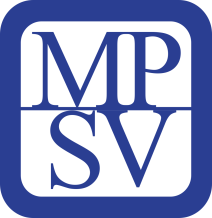 Moravskoslezský kraj, Frenštát pod Radhoštěm, Kopřivnice, Nový Jičín, městys Suchdol nad Odrou, obce Bernartice nad Odrou, Hladké Životice, Hostašovice, Jeseník nad Odrou, Kunín, Libhošť, Mořkov, Rybí, Sedlnice, Starý Jičín a Šenov u Nového Jičína. Nadační fond Českého rozhlasu ze sbírky Světluška.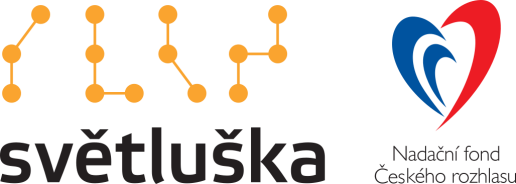 Přijímáme dobrovolníkypro pomoc nevidomým a slabozrakým.Informace zájemcům o dobrovolnictví nebo o službu dobrovolníků poskytne – oblastní koordinátor dobrovolníků Petr Jasinský tel.:  778 768 381.KONTAKTNÍ A REDAKČNÍ ÚDAJESjednocená organizace nevidomých a slabozrakých České republiky, zapsaný spolek (SONS ČR, z. s.)Oblastní odbočka v Novém JičíněSokolovská 617/9, 741 01 Nový JičínIČ: 65399447, DIČ: CZ 65399447Bankovní spojení: 212092074/0300 - ČSOB - N. Jičínweb.: www.sonsnj.cz, mobil: 776 488 164 (Hyvnar)e-mail: novyjicin-odbocka@sons.czbudova u autobusového nádraží, 1. patro na konci schodiště vpravo.  PROVOZNÍ HODINY▶ sociálně právní poradna - předchozí strana.▶ sociálně aktivizační služby: (po předchozí domluvě nebo)Út a Pá	8:00 - 12:00 a 12:30 - 16:30 Čt:	12:30 - 18:00 - v nepřítomnosti, terénní službyNeprodejná tiskovinaTermíny nejbližších akcíTermíny nejbližších akcístr.02.03 –26.04.22DUN výstava Lichoočka v Kopřivnici21.04.22Setkání s historií Novojičínska528.04.22Vaříme levně, chutně, zdravě605.05.22Diskusní klub u kávy719.05.22Setkání s historií Novojičínska26.05.22Vaříme chutně, levně zdravě 